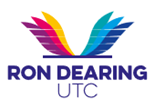 Sarah Pashley: PrincipalMark Ollerenshaw: Vice PrincipalSteve Willacy: Vice PrincipalDear Applicant,Thank you for taking an interest in becoming a key member of our Digital Team at Ron Dearing UTC. Ron Dearing UTC is a school for 14-19 year olds, which opened in Hull city centre in September 2017.  Working in close partnership with The University of Hull and the region’s leading employers (KCOM, RB, Siemens Gamesa, Smith & Nephew, Spencer Group and C4DI to name but a few), we provide our students with a totally unique way to learn.  Our high quality educational provision ensures that our students acquire the academic and professional qualifications and the personal and employability skills they need to give them the edge in our rapidly evolving digital world. In September 2020 we will have 600 students on roll: 300 in KS4 and 300 in the Sixth Form.  We are already oversubscribed by over 300 students for places next academic year.  Our students come predominantly from Hull and the East Riding.  Unlike students attending other schools, they have made a proactive choice to attend Ron Dearing UTC because they have high aspirations and are passionate about the employer-engaged model of learning and the STEAM (Science; Technology; Engineering; Arts; Maths) curriculum we offer.  They are STEAM addicts!  Over 50% of our current KS4 cohort and all our KS5 cohort are high attaining students.  Ron Dearing UTC is an academic establishment with a very strong emphasis on technical and applied learning.  Our students study a range of technical and professional qualifications alongside their academic subjects.  Digital Technology underpins everything we do.  We teach a wide range of Digital qualifications including: Level 2 Cambridge National in iMedia, Level 3 Cambridge Technical in iMedia; GCSE Computer Science; Level 2 City and Guilds Technical Award in Digital Technology; Level 3 BTEC in Computing.  We are seeking teachers who can teach one or more of these qualifications.   Our school does not feel like a school.  Our £10,000,000 building is designed to reflect a professional working environment and a very high spec. one at that.  In addition to the usual funding allocated to academies, we receive significant additional income to ensure that our facilities and equipment are state of the art and industry standard.  On top of this, we receive private sponsorship from a large number of businesses who embrace our educational vision and wish to invest in it.  As a result, we are one of most technologically advanced schools in the country.  Facilities include:  a £350,000 Virtual Reality Cave; a 21st Century Library; a business-standard conference centre; executive board rooms; top class digital technology facilities throughout the school.  Our VR facilities are second to none and offer the successful candidates the exceptional opportunity to be at the cutting edge of developing this exciting technology.  Our close links with the University of Hull and two of our main employer partners, KCOM and The Centre for Digital Innovation (C4DI), give our students and staff unprecedented access to specialist industry practitioners who work alongside our teachers to develop and deliver unique project-based learning.  Expectations in terms of standards of behaviour are exceptionally high.  Indeed, our students are expected to behave like young professionals rather than students.  Our behaviour policy is based on the principles of Positive Discipline, but has been further developed in collaboration with the Heads of Human Resources from each of our employer sponsors.  It therefore connects directly with the world of work and focuses on three aspects of behaviour: health and safety; personal and organisational reputation; productivity.  Relationships between staff and students are a strength of the school, being based on mutual respect.  Students call staff by first names and, because of the relatively small size of our student and staff body, everyone feels part of a caring and happy community. Our Professional Values and Behaviours policy is available on the website.Our school day mirrors a traditional working day.  Learning time starts at 9.15 a.m. and finishes at 5.15 p.m. Monday to Thursday with an early finish at 4.00 pm. on Friday.  The extended day allows us to run a broad enrichment curriculum, including supervised independent study instead of homework.  Contact time is limited to twenty-two hours per week for main scale teachers and teaching staff are free to spend their PPA time off-site if they wish to.  At Ron Dearing UTC we believe passionately that the current education system does not meet the needs of all students.  Neither does it prepare young people effectively for the world of work.  In proactive partnership with our employer partners, we are leading the way in changing this.  If this challenge excites you as much as it does us, you want to work alongside successful local businesses to support your own professional development as well as that of our students and you think you have what we are looking for, please apply.  If you also wish to be considered for Recruitment and Retention points, please indicate this on your application form. We look forward to hearing from you!Yours faithfully,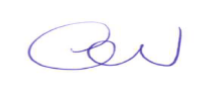 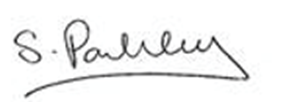 Sarah Pashley				Charlie Spencer	Principal of RDUTC			Executive Chairman of The Spencer Group					Chair of Governors of RDUTC